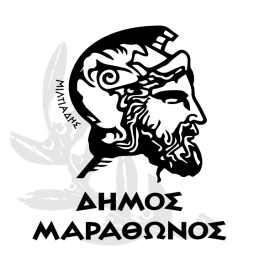 Μελέτη: ΠΡΟΜΗΘΕΙΑ ΦΑΡΜΑΚΩΝ ΓΙΑ ΤΗΝ ΛΕΙΤΟΥΡΓΙΑ ΤΗΣ ¨ ΔΟΜΗ ΠΑΡΟΧΗΣ ΒΑΣΙΚΩΝ ΑΓΑΘΩΝ ΔΗΜΟΥ ΜΑΡΑΘΩΝΟΣ: ΚΟΙΝΩΝΙΚΟ ΦΑΡΜΑΚΕΙΟ ΔΗΜΟΥ ΜΑΡΑΘΩΝΟΣ» ΤΗΣ ΠΡΑΞΗΣ «ΔΟΜΕΣ  ΠΑΡΟΧΗΣ ΒΑΣΙΚΩΝ ΑΓΑΘΩΝ ΔΗΜΟΥ ΜΑΡΑΘΩΝΟΣ : ΚΟΙΝΩΝΙΚΟ ΠΑΝΤΟΠΩΛΕΙΟ ΚΑΙ ΚΟΙΝΩΝΙΚΟ ΦΑΡΜΑΚΕΙΟ ΔΗΜΟΥ ΜΑΡΑΘΩΝΟΣ»  ΜΕ ΚΩΔΙΚΟ ΟΠΣ (MIS) 5003415 , ΠΑΙΔΙΚΩΝ ΣΤΑΘΜΩΝ ΚΑΙ Ε΄ΚΑΤΑΣΚΗΝΩΣΗΣ.                                                                                                                     Νέα Μάκρη 16 Φεβρουαρίου  2024                                                                                                                                         Ο Συντάξας                Κατσαγώνης ΣτέφανοςΤΕΧΝΙΚΗ ΠΕΡΙΓΡΑΦΗΗ παρούσα τεχνική περιγραφή συντάσσεται με σκοπό την προμήθεια φαρμάκων για τη λειτουργία της <<Δομής Παροχής Βασικών Αγαθών Δήμου Μαραθώνος: Κοινωνικό Φαρμακείο Δήμου Μαραθώνος>> με κωδικό ΟΠΣ (MIS) 5003415, παιδικών σταθμών και Ε΄ κατασκήνωσης.Η Πράξη συγχρηματοδοτείται από το Ευρωπαϊκό Κοινωνικό Ταμείο και προβλέπεται η προμήθεια των κάτωθι κατηγοριών:Φάρμακα αντιυπερτασικά (CPV: 33622200-8)Φάρμακα για το καρδιαγγειακό σύστημα (CPV:33622000-6)Φάρμακα παθήσεων του νευρικού συστήματος (CPV:33661000-1)Β-Αδρενεργικοί αποκλειστές (CPV: 33622600-2)Αντιθρομβωτικά (CPV: 33621100-0)Φάρμακα αποφρακτικών παθήσεων των αναπνευστικών οδών (CPV:33673000-8)Φάρμακα για λειτουργικές γαστρεντερικές διαταραχές (CPV:33612000-3)Φάρμακα θεραπείας του διαβήτη (CPV:33615000-4)Αναλγητικά φάρμακα (CPV:33661200-3)Αντιφλεγμονώδη και φάρμακα ρευματικών νόσων (CPV:33632100-0)Φάρμακα κατά των λοιμώξεων συστηματικής χρήσης (CPV:33651000-8)Αντιβηχικά και φάρμακα κατά του κρυολογήματος (CPV:33674000-5)Φάρμακα για το γεννητικό και ουροποιητικό σύστημα και ορμόνες (CPV:33640000-8)Φάρμακα οφθαλμικών παθήσεων (CPV:33662100-9)Βιταμίνες (CPV:33616000-1)Καθαρτικά (CPV:33613000-0)Αντισταμινικά συστηματικής χρήσης (CPV:33675000-2)Φάρμακα παθήσεων δέρματος (CPV:33631000-2)Παραφαρμακευτικές κρέμες ή λοσιόν (CPV:33711540-4)-Η σύμβαση θα έχει διάρκεια έξι (6) μηνών από την υπογραφή της.-Η ανάδειξη του αναδόχου θα γίνει με την οικονομικότερη προσφορά μόνο βάσει τιμής στο σύνολο της κάθε κατηγορίας.-Ο ανάδοχος θα πρέπει να παραδώσει τα υλικά στο χώρο λειτουργίας του Κοινωνικού Φαρμακείου του Δήμου Μαραθώνος, στην οδό Λ. Μαραθώνος 196, στο Κτίριο Διοίκησης και Υποδοχής, εντός του Πολιτιστικού και Αθλητικού Πάρκου Νέας Μάκρης, και στην Ε΄ Κατασκήνωση.-Η παραλαβή των ειδών θα πραγματοποιηθεί υπό την επίβλεψη της φαρμακοποιού της Δομής. Εάν κατά την παραλαβή διαπιστωθεί απόκλιση από τις συμβατικές τεχνικές προδιαγραφές, η φαρμακοποιός μπορεί να προτείνει στην επιτροπή παραλαβής, να προβεί ή στην τέλεια απόρριψη του παραλαμβανόμενου είδους ή στην αντικατάστασή του. Εφόσον ο ανάδοχος δεν συμμορφωθεί με τις ως άνω προτάσεις της επιτροπής παραλαβής, εντός της τιθέμενης από αυτής οριζόμενης προθεσμίας, ο Δήμος δικαιούται να προβεί στην τακτοποίηση αυτών, σε βάρος και για λογαριασμό του αναδόχου και κατά τον προσφορότερο με τις ανάγκες και τα συμφέροντα αυτού τρόπο. -Ο ανάδοχος δεν δικαιούται να μεταβιβάσει ή να εκχωρήσει τη σύμβαση ή μέρος αυτής σε τρίτουςΕΝΔΕΙΚΤΙΚΟΣ ΠΡΟΥΠΟΛΟΓΙΣΜΟΣΦΑΡΜΑΚΑ ΚΑΙ ΥΓΕΙΟΝΟΜΙΚΟ ΥΛΙΚΟ  ( ΠΙΝΑΚΑΣ 6 – Ε΄ΚΑΤΑΣΚΗΝΩΣΗ  )ΓΕΝΙΚΗ ΚΑΙ ΕΙΔΙΚΗ ΣΥΓΓΡΑΦΗ ΥΠΟΧΡΕΩΣΕΩΝΆρθρο 1ο : Αναγκαιότητα - Αντικείμενο έργουH παρούσα μελέτη συντάχθηκε με σκοπό την προμήθεια φαρμακευτικού και παραφαρμακευτικού υλικού για τις ανάγκες λειτουργίας της <<Δομής Παροχής Βασικών Αγαθών Δήμου Μαραθώνος: Κοινωνικό Φαρμακείο Δήμου Μαραθώνος, παιδικών σταθμών και Ε΄ κατασκήνωσης.>>. Η προμήθεια των παραπάνω ειδών κρίνεται απαραίτητη. Περιλαμβάνει ενδεικτικό προϋπολογισμό, ανάλυση των τεχνικών χαρακτηριστικών των προς προμήθεια ειδών και συγγραφή υποχρεώσεων. Επιπλέον τα προς προμήθεια είδη θα πρέπει να συμφωνούν με τις τεχνικές προδιαγραφές της παρούσας μελέτης.   Άρθρο 2ο : Ισχύουσες διατάξεις.Το Ν. 3463/2006 «Κύρωση του Κώδικα Δήμων και Κοινοτήτων» (ΦΕΚ 114/Α/8.6.06). Το Ν. 3852/2010 «Νέα Αρχιτεκτονική της Αυτοδιοίκησης και της Αποκεντρωμένης Διοίκησης − Πρόγραμμα Καλλικράτης» (ΦΕΚ 87/Α/7.6.10).Το υπ’ αρ. 3147/Β/27-11-2012 ΦΕΚ που αφορά την έγκριση Οργανισμού Εσωτερικής Υπηρεσίας του Δήμου Μαραθώνος.Το Ν. 4314/2014 «Για τη διαχείριση, τον έλεγχο και την εφαρμογή αναπτυξιακών παρεμβάσεων για την προγραμματική περίοδο 2014-2020». Τη με αρ. πρωτ.  55944/ΕΥΘΥ421/7.06.2018 ( ΦΕΚ Β' 2080/7.06.2018) Υπουργική Απόφαση Συστήματος Διαχείρισης. «Εθνικοί Κανόνες Επιλεξιμότητας δαπανών για τα προγράμματα του ΕΣΠΑ 2014-2020 – Έλεγχοι νομιμότητας δημοσίων συμβάσεων συγχρηματοδοτούμενων πράξεων ΕΣΠΑ 2014-2020 από Αρχές Διαχείρισης και Ενδιάμεσους Φορείς – Διαδικασία ενστάσεων επί των αποτελεσμάτων αξιολόγησης πράξεων».Το Ν.4412/2016 (ΦΕΚ 147/Α/8-8-2016) «Δημόσιες Συμβάσεις Έργων, Προμηθειών και Υπηρεσιών (προσαρμογή στις Οδηγίες 2014/24/ΕΕ και 2014/25/ΕΕ). Τον Οδηγό Εφαρμογής & Λειτουργίας Δομών Παροχής Βασικών Αγαθών: Δομές Σίτισης και Βασικών Αγαθών, Κοινωνικά Φαρμακεία της Ειδικής Υπηρεσίας Συντονισμού και Παρακολούθησης Δράσεων ΕΚΤ (ΕΥΣΕΚΤ) (Ιούνιος 2016) Τη με αρ. πρωτ. 4860/22-11-2016 (Κωδικός: ΑΤΤ040 / ΑΔΑ: 6ΞΥΧ7Λ7-ΦΑΛ / Έκδοση 1/0) Πρόσκληση της Ε.Υ.Δ.Ε.Π. Περιφέρειας Αττικής προς τους οικείους  Δυνητικούς  Δικαιούχους  για την υποβολή προτάσεων στο Π.Ε.Π.  "ATTIKH" 2014 – 2020, στο πλαίσιο του Άξονα Προτεραιότητας 09, καθώς και την 1η Τροποποίησή της με αρ. πρωτ. 5153/08-12-2016 (Κωδικός: ATT040 / ΑΔΑ: 73ΑΜ7Λ7-ΚΦΡ / Έκδοση: 2/0). Την υπ’ αρ. 331/24-11-2016 (ΑΔΑ: ΩΤ0ΒΩΛΜ-ΛΞΒ) Απόφαση του Δημοτικού Συμβουλίου του Δήμου Μαραθώνος για την υποβολή πρότασης της Πράξης «Δομή Παροχής Βασικών αγαθών : Κοινωνικό Παντοπωλείο και Κοινωνικό Φαρμακείο Δήμου Μαραθώνος». Την υπ’ αριθμ. 4962/03-04-2017 Απόφαση Περιφερειάρχη Αττικής (ΑΔΑ : 6ΔΔΥ7Λ7-76Ω) περί ένταξης της Πράξης «Δομές Παροχής Βασικών Αγαθών Δήμου Μαραθώνος : Κοινωνικό Παντοπωλείο και Κοινωνικό Φαρμακείο Δήμου Μαραθώνος», με Κωδικό ΟΠΣ 5003415 στο Επιχειρησιακό Πρόγραμμα «Αττική 2014-2020». Την υπ’ αριθμ. 232/03-08-2017 (ΑΔΑ : ΩΗ5ΜΩΛΜ-7ΒΛ) Απόφαση Δημοτικού Συμβουλίου Μαραθώνος περί Αποδοχής των όρων της Απόφασης Ένταξης της Πράξης «Δομές Παροχής Βασικών Αγαθών Δήμου Μαραθώνος : Κοινωνικό Παντοπωλείο και Κοινωνικό Φαρμακείο Δήμου Μαραθώνος», με κωδικό ΟΠΣ 5003415.Την υπ’ αριθμ. 271/28-09-2017 (ΑΔΑ : Ω7ΧΙΩΛΜ-6Φ4) Απόφαση Δημοτικού Μαραθώνος περί ορισμού Μηχανισμού Πιστοποίησης Εκτέλεσης της Πράξης «Δομές Παροχής Βασικών Αγαθών Δήμου Μαραθώνος : Κοινωνικό Παντοπωλείο και Κοινωνικό Φαρμακείο Δήμου Μαραθώνος», με κωδικό ΟΠΣ 5003415.Την υπ’ αριθμ. 65/2018 (ΑΔΑ :6ΒΕ2ΩΛΜ-544) Απόφαση Δημοτικού Συμβουλίου Μαραθώνος περί έγκρισης της Απόφασης Υλοποίησης με Ιδία Μέσα του Υποέργου (2) «Δομή Παροχής Βασικών Αγαθών Δήμου Μαραθώνος: Κοινωνικό Φαρμακείο Δήμου Μαραθώνος» της Πράξης «Δομές  Παροχής Βασικών Αγαθών Δήμου Μαραθώνος : Κοινωνικό Παντοπωλείο και Κοινωνικό Φαρμακείο Δήμου Μαραθώνος»  με κωδικό ΟΠΣ (MIS) 5003415.Την υπ’ αριθμ. 93/2018 (ΑΔΑ : Ω56ΗΩΛΜ-Η0Μ) Απόφαση Δημοτικού Συμβουλίου Μαραθώνος περί τροποποίησης της υπ' αριθμ. 65/2018 Α.Δ.Σ. αναφορικά με την ημερομηνία έναρξης λειτουργίας της Δομής και έγκρισης της Απόφασης Υλοποίησης με Ιδία Μέσα του Υποέργου (2) «Δομή Παροχής Βασικών Αγαθών Δήμου Μαραθώνος: Κοινωνικό Φαρμακείο Δήμου Μαραθώνος» της Πράξης «Δομές  Παροχής Βασικών Αγαθών Δήμου Μαραθώνος : Κοινωνικό Παντοπωλείο και Κοινωνικό Φαρμακείο Δήμου Μαραθώνος»  με κωδικό ΟΠΣ (MIS) 5003415. Την υπ’ αριθμ. 320/26-03-2018 (ΑΔΑ : ΨΙΗΖΩΛΜ-ΔΔΔ) Απόφαση Δημάρχου Υλοποίησης με Ιδία Μέσα του εν λόγω Υποέργου (2).Την υπ’ αριθμ. 1046/22-05-2018 (ΑΔΑ : ΩΨ0Ε7Λ7-ΤΝΚ) Απόφαση Περιφερειάρχη Αττικής περί τροποποίησης της Απόφασης Ένταξης της Πράξης. Την υπ’ αριθμ. 186/03-07-2018 (ΑΔΑ: 7ΧΓΠΩΛΜ-Ι93) Απόφαση Δημοτικού Συμβουλίου Μαραθώνος περί τροποποίησης της υπ’ αριθμ. 271/2017 Α.Δ.Σ. και ορισμού Μηχανισμού Πιστοποίησης Εκτέλεσης της Πράξης «Δομές Παροχής Βασικών Αγαθών Δήμου Μαραθώνος : Κοινωνικό Παντοπωλείο και Κοινωνικό Φαρμακείο Δήμου Μαραθώνος», με κωδικό ΟΠΣ 5003415.Την υπ’ αριθμ. 188/03-07-2018 (ΑΔΑ: Ψ46ΖΩΛΜ-ΗΙΤ) Απόφαση Δημοτικού Συμβουλίου Μαραθώνος περί τροποποίησης της υπ’ αριθμ. 93/2018 Α.Δ.Σ. και έγκρισης της Απόφασης Υλοποίησης με Ιδία Μέσα του Υποέργου (2) «Δομή Παροχής Βασικών Αγαθών Δήμου Μαραθώνος: Κοινωνικό Φαρμακείο Δήμου Μαραθώνος» της Πράξης «Δομές Παροχής Βασικών Αγαθών Δήμου Μαραθώνος : Κοινωνικό Παντοπωλείο και Κοινωνικό Φαρμακείο Δήμου Μαραθώνος» με κωδικό ΟΠΣ (MIS) 5003415.Η υπ’ αρ. 49/31-03-2020 (ΑΔΑ: 6ΖΣΘΩΛΜ-01Η) Απόφαση Δημοτικού Συμβουλίου Μαραθώνος περί τροποποίησης της Απόφασης Ένταξης της ΠράξηςΆρθρο 3ο : Συμβατικά στοιχεία.Συμβατικά στοιχεία κατά σειρά ισχύος είναι :Η Μελέτη. Το Τιμολόγιο προσφοράς του αναδόχου.Ο Προϋπολογισμός προσφοράς του αναδόχου.Τεχνική Περιγραφή.Η Ειδική και Γενική Συγγραφή Υποχρεώσεων.Άρθρο 4ο : Σύμβαση.Η αναθέτουσα αρχή προσκαλεί τον ανάδοχο να προσέλθει για την υπογραφή του συμφωνητικού εντός προθεσμίας δεκαπέντε (15) ημερών από την κοινοποίηση της σχετικής ειδικής πρόσκλησης. Το συμφωνητικό έχει αποδεικτικό χαρακτήρα. Στην περίπτωση που ο ανάδοχος δεν προσέλθει να υπογράψει το ως άνω συμφωνητικό μέσα στην τεθεί σα προθεσμία, κηρύσσεται έκπτωτος, με την ίδια διαδικασία, γίνεται στον προσφέροντα που υπέβαλε την  αμέσως επόμενη πλέον συμφέρουσα από οικονομική άποψη προσφορά. Σημειώνεται ότι, κατόπιν της διαδικασίας ανάθεσης κι εφόσον προκύψουν εκπτώσεις από τον ανάδοχο, ο Δήμος Μαραθώνος δύναται να αναθέσει σε αυτόν την προμήθεια επιπλέον ποσοτήτων του αναφερόμενου εξοπλισμού (βάσει των προσφορών του) και μέχρι την προσέγγιση της προϋπολογισθείσας δαπάνης εφόσον η επιπλέον δαπάνη δεν υπερβαίνει το 30% της προϋπολογισθείσας, σύμφωνα με την παράγραφο 1 του άρθρου 104 του Νόμου 4412/2016.Άρθρο 5ο : Υποχρεώσεις ανάδοχου Ο προσφέρων μπορεί να συμμετάσχει για κάθε μία ομάδα ή και  το σύνολο των ομάδων.Ο Ανάδοχος στο πλαίσιο των απαραίτητων ενεργειών για την επιτυχή ολοκλήρωση του Έργου, θα προγραμματίσει την εκτέλεση των επιμέρους δραστηριοτήτων που απαιτούνται, θα προμηθεύσει, θα εγκαταστήσει και θα θέσει σε πλήρη παραγωγική λειτουργία τον ζητούμενο εξοπλισμό σύμφωνα με τις τεχνικές προδιαγραφές της παρούσας.Άρθρο 6ο : Ποινικές ρήτρες – Έκπτωση του Αναδόχου.Εφόσον υπάρξει αδικαιολόγητος υπέρβαση της συμβατικής προθεσμίας εκτέλεσης της παρούσας μπορεί να επιβληθεί σε βάρος του αναδόχου ποινική ρήτρα κατ’ εφαρμογή των διατάξεων του άρθρου 207 του Ν. 4412/2016.Άρθρο 7ο : Φόροι, τέλη, κρατήσεις.Η προσφερόμενη συνολική τιμή θα αναγράφεται ολογράφως και αριθμητικώς και θα δοθεί υποχρεωτικά σε ευρώ (€).Οι τιμές προσφοράς είναι σταθερές και αμετάβλητες καθ’ όλη την διάρκεια των συμβατικών υποχρεώσεων και για κανένα λόγο ή αιτία (σε καμία περίπτωση) δεν δικαιούται ο ανάδοχος να τις αναπροσαρμόσει ή να τις αναθεωρήσει. Ο Ανάδοχος υπόκειται σε όλους τους βάσει των κειμένων διατάξεων φόρους, τέλη και κρατήσεις που ισχύουν κατά την ημέρα της διενέργειας της παρούσας.Άρθρο 8ο: Χρόνος και Τόπος Παράδοσης.Ο ανάδοχος πριν την εκτέλεση - παράδοση του συμβατικού αντικειμένου θα έρχεται σε συνεννόηση τις Υπηρεσίες του Δήμου Μαραθώνος. Η παράδοση του συμβατικού αντικειμένου θα γίνει, το αργότερο έως και έξι (6) μήνες από την υπογραφή του συμφωνητικού, σε χώρο που θα υποδειχθεί από το Δήμος Μαραθώνος, με σχετική ενημέρωση για την ημερομηνία και ώρα παράδοσης τουλάχιστον δύο (2) ημέρες νωρίτερα.Κατά τα λοιπά για τον χρόνο παράδοσης και την ενδεχόμενη παράτασή του, τις κυρώσεις για εκπρόθεσμη παράδοση, ισχύουν οι διατάξεις των άρθρων 206, 207, 208, 209 του Ν.4412/2016.  Άρθρο 9ο : Παραλαβή.Η παραλαβή του συμβατικού αντικειμένου θα γίνει από την οικεία επιτροπή παρουσία του αναδόχου. Εάν κατά την παραλαβή διαπιστωθεί απόκλιση από τις συμβατικές τεχνικές προδιαγραφές, η επιτροπή παραλαβής μπορεί να προτείνει είτε την τέλεια απόρριψη του παραλαμβανόμενου είδους, είτε την αποκατάσταση των κατασκευαστικών ή λειτουργικών ανωμαλιών αυτού.Εφόσον ο Ανάδοχος δεν συμμορφωθεί με τις πιο πάνω προτάσεις της Επιτροπής, εντός της υπό της ίδιας οριζόμενης προθεσμίας, ο Εργοδότης δικαιούται να προβεί στην τακτοποίηση αυτών, σε βάρος και λογαριασμό του Αναδόχου και κατά τον προσφορότερο με τις ανάγκες και τα συμφέροντα του, τρόπο. Άρθρο 10ο : Τεχνικές Προδιαγραφές.Τα προς προμήθεια είδη, θα είναι άριστης ποιότητα και κατάλληλα για τη χρήση που προορίζονται, θα συμφωνούν με τους Ευρωπαϊκούς Κανονισμούς, την ελληνική νομοθεσία, τις σχετικές διατάξεις, καθώς και θα προέρχονται από νομίμως λειτουργούντα φαρμακεία, εργοστάσια και επιχειρήσεις . Όλα τα φάρμακα θα πρέπει να είναι πιστοποιημένα σύμφωνα με τις διατάξεις του Εθνικού Οργανισμού Φαρμάκων (ΕΟΦ). Η ονομασία του φαρμακευτικού προϊόντος, η ποιοτική και ποσοτική σύνθεση σε δραστικές ουσίες, η ημερομηνία λήξης, ο αριθμός παρτίδας, το όνομα και η διεύθυνση του κατόχου της άδειας κυκλοφορίας, θα πρέπει να αναγράφονται στη συσκευασία.Ισχύει η υποχρέωση της αναγραφής των στοιχείων που προβλέπονται στη ταινία γνησιότητας ή το γραμμωτό κώδικα (η οποία δεν αναιρεί την υποχρέωση αναγραφής αυτών των στοιχείων και σε άλλα σημεία της συσκευασίας). Στην εξωτερική συσκευασία των φαρμάκων πρέπει να αναγράφεται η λιανική τιμή πώλησης. Όλα τα είδη θα βρίσκονται σε καινούρια συσκευασία και θα έχουν όσο το δυνατόν μακρινή ημερομηνία λήξης.       Ελληνική Δημοκρατία	Περιφέρεια Αττικής                                                                            Δήμος Μαραθώνος				Αυτοτελές Τμήμα Κοινωνικής Προστασίας,Παιδείας, Πολιτισμού & ΑθλητισμούΤαχ. Δ/νση: Λ. Μαραθώνος 196Ταχ. Κώδικας:	19005 – Ν. ΜάκρηΠληροφορίες: Κατσαγώνης ΣτέφανοςΤηλ.:22940-94061 Fax:22940-94061Ηλεκ. Δ/νση:	katsagonis@marathon.grΑΡ.ΜΕΛΕΤΗΣ:   1/2024Προϋπολογισμός Δαπάνης:Σύνολο:6.360,75 Ευρώ πλέον Φ.Π.Α.6.985,92 ΕυρώΕλληνική Δημοκρατία	Περιφέρεια Αττικής                                                                            Δήμος Μαραθώνος				Αυτοτελές Τμήμα Κοινωνικής Προστασίας,Παιδείας, Πολιτισμού & ΑθλητισμούΤαχ. Δ/νση :Λ. Μαραθώνος 196Ταχ. Κώδικας:	19005 – Ν. ΜάκρηΠληροφορίες: Κατσαγώνης ΣτέφανοςΤηλ.:22940-94061 Fax:22940-94061Ηλεκ. Δ/νση:	katsagonis@marathon.grΑΡ.ΜΕΛΕΤΗΣ:   1/2024Ελληνική Δημοκρατία	Περιφέρεια Αττικής                                                                            Δήμος Μαραθώνος				Αυτοτελές Τμήμα Κοινωνικής Προστασίας,Παιδείας, Πολιτισμού & ΑθλητισμούΤαχ. Δ/νση: Λ. Μαραθώνος 196Ταχ. Κώδικας:	19005 – Ν. ΜάκρηΠληροφορίες: Κατσαγώνης ΣτέφανοςΤηλ.:22940-94061 Fax:22940-94061Ηλεκ. Δ/νση:	katsagonis@marathon.grΑΡ.ΜΕΛΕΤΗΣ:  1/2024 ΥΓΕΙΟΝΟΜΙΚΟ ΥΛΙΚΟ < ΠΙΝΑΚΑΣ 1 -ΚΟΙΝΩΝΙΚΟ ΦΑΡΜΑΚΕΙΟ>ΥΓΕΙΟΝΟΜΙΚΟ ΥΛΙΚΟ < ΠΙΝΑΚΑΣ 1 -ΚΟΙΝΩΝΙΚΟ ΦΑΡΜΑΚΕΙΟ>ΥΓΕΙΟΝΟΜΙΚΟ ΥΛΙΚΟ < ΠΙΝΑΚΑΣ 1 -ΚΟΙΝΩΝΙΚΟ ΦΑΡΜΑΚΕΙΟ>ΥΓΕΙΟΝΟΜΙΚΟ ΥΛΙΚΟ < ΠΙΝΑΚΑΣ 1 -ΚΟΙΝΩΝΙΚΟ ΦΑΡΜΑΚΕΙΟ>ΥΓΕΙΟΝΟΜΙΚΟ ΥΛΙΚΟ < ΠΙΝΑΚΑΣ 1 -ΚΟΙΝΩΝΙΚΟ ΦΑΡΜΑΚΕΙΟ>ΥΓΕΙΟΝΟΜΙΚΟ ΥΛΙΚΟ < ΠΙΝΑΚΑΣ 1 -ΚΟΙΝΩΝΙΚΟ ΦΑΡΜΑΚΕΙΟ>ΥΓΕΙΟΝΟΜΙΚΟ ΥΛΙΚΟ < ΠΙΝΑΚΑΣ 1 -ΚΟΙΝΩΝΙΚΟ ΦΑΡΜΑΚΕΙΟ>ΥΓΕΙΟΝΟΜΙΚΟ ΥΛΙΚΟ < ΠΙΝΑΚΑΣ 1 -ΚΟΙΝΩΝΙΚΟ ΦΑΡΜΑΚΕΙΟ>Α/ΑΕΙΔΟΣ ΥΛΙΚΟΥΜΟΝΑΔΑ ΜΕΤΡΗΣΗΣΣΥΝΟΛΙΚΗ ΠΟΣΟΤΗΤΑΤΙΜΗ ΜΟΝΑΔΟΣΑΞΙΑ (ΧΩΡΙΣ ΦΠΑ)Φ.Π.ΑΑΞΙΑ (ΜΕ ΦΠΑ)1ΕΛΑΣΤΙΚΟΣ ΕΠΙΔΕΣΜΟΣ 4,5mX10cmΤΕΜΑΧΙΟ500.804013%45,202ΑΥΤΟΚΟΛΛΗΤΕΣ ΑΠΟΣΤΕΙΡΩΜΕΝΕΣ ΓΑΖΕΣ 10Χ15cm ΤΕΜΑΧΙΟ2000,214213%47,463ΑΥΤΟΚΟΛΛΗΤΕΣ ΑΠΟΣΤΕΙΡΩΜΕΝΕΣ ΓΑΖΕΣ 10Χ25cm ΤΕΜΑΧΙΟ2000,377413%83,624ΑΠΟΣΤΕΙΡΩΜΕΝΕΣ ΓΑΖΕΣ 36Χ40cm (κουτί 50τμχ)ΚΟΥΤΙ3113313%37,295ΑΠΟΣΤΕΙΡΩΜΕΝΕΣ ΓΑΖΕΣ 5Χ7cm (κουτί 50τμχ)ΚΟΥΤΙ552513%28,256ΤΕΜΑΧΙΑ ΛΕΥΚΟΠΛΑΣΤΗ ΜΕ ΓΑΖΑ ΑΠΟΣΤΕΙΡΩΜΕΝΗ (Hansaplast ή ισοδύναμο)διαφόρων σχημάτων και μεγεθών 40τμχΤΕΜΑΧΙΑ402,510013%113,007ΑΠΟΣΤΕΙΡΩΜΕΝΕΣ ΚΟΜΠΡΕΣΕΣ ΓΑΖΗΣ 15Χ15 (12τμχ)ΚΟΥΤΙ1000,99013%101,708Βαμβάκι 50grΤΕΜΑΧΙΟ100,8813%9,049ΕΠΙΔΕΣΜΙΚΗ ΤΑΙΝΙΑ  ΥΦΑΣΜΑΤΙΝΗ 2,5x5m ΤΕΜΑΧΙΟ500,94513%50,8510ΣΥΝΟΛΟ457,0013%516,41ΥΓΕΙΟΝΟΜΙΚΟ ΥΛΙΚΟ (ΠΙΝΑΚΑΣ 2-ΚΟΙΝΩΝΙΚΟ ΦΑΡΜΑΚΕΙΟ)ΥΓΕΙΟΝΟΜΙΚΟ ΥΛΙΚΟ (ΠΙΝΑΚΑΣ 2-ΚΟΙΝΩΝΙΚΟ ΦΑΡΜΑΚΕΙΟ)ΥΓΕΙΟΝΟΜΙΚΟ ΥΛΙΚΟ (ΠΙΝΑΚΑΣ 2-ΚΟΙΝΩΝΙΚΟ ΦΑΡΜΑΚΕΙΟ)ΥΓΕΙΟΝΟΜΙΚΟ ΥΛΙΚΟ (ΠΙΝΑΚΑΣ 2-ΚΟΙΝΩΝΙΚΟ ΦΑΡΜΑΚΕΙΟ)ΥΓΕΙΟΝΟΜΙΚΟ ΥΛΙΚΟ (ΠΙΝΑΚΑΣ 2-ΚΟΙΝΩΝΙΚΟ ΦΑΡΜΑΚΕΙΟ)ΥΓΕΙΟΝΟΜΙΚΟ ΥΛΙΚΟ (ΠΙΝΑΚΑΣ 2-ΚΟΙΝΩΝΙΚΟ ΦΑΡΜΑΚΕΙΟ)ΥΓΕΙΟΝΟΜΙΚΟ ΥΛΙΚΟ (ΠΙΝΑΚΑΣ 2-ΚΟΙΝΩΝΙΚΟ ΦΑΡΜΑΚΕΙΟ)ΥΓΕΙΟΝΟΜΙΚΟ ΥΛΙΚΟ (ΠΙΝΑΚΑΣ 2-ΚΟΙΝΩΝΙΚΟ ΦΑΡΜΑΚΕΙΟ)Α/ΑΕΙΔΟΣ ΥΛΙΚΟΥΜΟΝΑΔΑ ΜΕΤΡΗΣΗΣΣΥΝΟΛΙΚΗ ΠΟΣΟΤΗΤΑΤΙΜΗ ΜΟΝΑΔΟΣΑΞΙΑ (ΧΩΡΙΣ ΦΠΑ)Φ.Π.ΑΑΞΙΑ (ΜΕ ΦΠΑ)1ΘΕΡΜΟΜΕΤΡΟ ηλεκτρονικόΤΕΜΑΧΙΟ53,517,524%21,702ΣΥΡΙΓΓΕΣ 5mlΤΕΜΑΧΙΟ1000,11024%12.403ΕΝΥΔΑΤΙΚΗ ΚΡΕΜΑ  τύπου Bepanthol c r 100 grΤΕΜΑΧΙΟ126,57824%96,724ΣΥΡΙΓΓΕΣ 10mlΤΕΜΑΧΙΟ1000,151524%18,605Stick αμμωνίας 20mlΤΕΜΑΧΙΟ50,974,8524%6,016Κρέμα για μώλωπες-εκδορές τύπου ARNICA CREAM 50mlΤΕΜΑΧΙΟ54,522,5024%27,907ΟξύμετροTEMAXIO1252524%31,008ΣΥΝΟΛΟ172,8524%214,33ΦΑΡΜΑΚΕΥΤΙΚΟ ΥΛΙΚΟ  ( ΠΙΝΑΚΑΣ 3- ΚΟΙΝΩΝΙΚΟ ΦΑΡΜΑΚΕΙΟ  )ΦΑΡΜΑΚΕΥΤΙΚΟ ΥΛΙΚΟ  ( ΠΙΝΑΚΑΣ 3- ΚΟΙΝΩΝΙΚΟ ΦΑΡΜΑΚΕΙΟ  )ΦΑΡΜΑΚΕΥΤΙΚΟ ΥΛΙΚΟ  ( ΠΙΝΑΚΑΣ 3- ΚΟΙΝΩΝΙΚΟ ΦΑΡΜΑΚΕΙΟ  )ΦΑΡΜΑΚΕΥΤΙΚΟ ΥΛΙΚΟ  ( ΠΙΝΑΚΑΣ 3- ΚΟΙΝΩΝΙΚΟ ΦΑΡΜΑΚΕΙΟ  )ΦΑΡΜΑΚΕΥΤΙΚΟ ΥΛΙΚΟ  ( ΠΙΝΑΚΑΣ 3- ΚΟΙΝΩΝΙΚΟ ΦΑΡΜΑΚΕΙΟ  )ΦΑΡΜΑΚΕΥΤΙΚΟ ΥΛΙΚΟ  ( ΠΙΝΑΚΑΣ 3- ΚΟΙΝΩΝΙΚΟ ΦΑΡΜΑΚΕΙΟ  )ΦΑΡΜΑΚΕΥΤΙΚΟ ΥΛΙΚΟ  ( ΠΙΝΑΚΑΣ 3- ΚΟΙΝΩΝΙΚΟ ΦΑΡΜΑΚΕΙΟ  )ΦΑΡΜΑΚΕΥΤΙΚΟ ΥΛΙΚΟ  ( ΠΙΝΑΚΑΣ 3- ΚΟΙΝΩΝΙΚΟ ΦΑΡΜΑΚΕΙΟ  )Α/ΑΕΙΔΟΣ ΥΛΙΚΟΥΜΟΝΑΔΑ ΜΕΤΡΗΣΗΣΣΥΝΟΛΙΚΗ ΠΟΣΟΤΗΤΑΤΙΜΗ ΜΟΝΑΔΟΣΑΞΙΑ (ΧΩΡΙΣ ΦΠΑ)Φ.Π.ΑΑΞΙΑ (ΜΕ ΦΠΑ)1ΠΑΡΑΚΕΤΑΜΟΛΗ ΤΥΠΟΥ DEPON 500MGTAB5000,90 €4506%4772ΠΑΡΑΚΕΤΑΜΟΛΗ ΤΥΠΟΥ DEPON SYR ΠΑΙΔΙΚΑSYR252,10 €52,56%55,653ΙΒΟΥΠΡΟΦΑΙΝΗ ΤΥΠΟΥ ALGOFREN 100mg/5mlSYR403,42136,86%145,084ΚΡΕΜΑ ΜΕ ΑΝΤΙΦΛΕΓΜΟΝΩΔΗ ΚΑΙ ΑΝΤΙΚΝΗΣΜΩΔΗ ΔΡΑΣΗ ΤΥΠΟΥ FUCICORT LIPIDIL 30GRGR306,65199,56%211,475AΝΤΙΣΤΑΜΙΝΙΚΗ ΑΛΟΙΦΗ  ΤΥΠΟΥ FENISTIL 0,1% 30grGR404,69 €187,66%198,866ΔΕΡΜΑΤΙΚΟ SPREY ΓΙΑ ΕΚΔΟΡΕΣ ΤΥΠΟΥ *PULVO-47 100grSPR408,43366%356,167ΙΩΔΙΟΥΧΟ ΣΚΕΥΑΣΜΑ ΤΥΠΟΥ *BETADINE SOLUTION 30mlSOL501,7856%90,18ΟΦΘΑΛΜΙΚΟ ΔΙΑΛΥΜΑ -ΣΤΑΓΟΝΕΣ ΥΠΡΟΜΕΛΛΟΖΗΣ ΤΥΠΟΥ VIDILAC EY.DRO.SOL 0,32% FLX10MLCOL504,22106%222,69ΦΥΣΙΟΛΟΓΙΚΟΙ ΟΡΟΙ 250ml 0,9% SODIUM CHLORIDESOL501,18596%62,5410ΑΝΤΙΟΞΙΝΑ ΔΙΣΚΙΑ ΤΥΠΟΥ SIMECOΤΑΒ401,6567,66%71,6511ΙΒΟΥΠΡΟΦΑΙΝΗ ΤΥΠΟΥ ALGOFREN 600MGTAB2501,223056%323,312ΔΙΚΛΟΦΕΝΑΚΗ GEL ΤΥΠΟΥ VOLTAREN 100GRGEL505,82906%307,413NOVAQUASOL ΚΡΕΜΑ 50grCREAM1003,53506%37114ΑΝΤΙΣΤΑΜΙΝΙΚΑ ΔΙΣΚΙΑ ΤΥΠΟΥ XOZALTAB303,49104,76%110,9815ΑΝΤΙΣΤΑΜΙΝΙΚΑ ΣΙΡΟΠΙΑ ΤΥΠΟΥ XOZALSYR53,9819,96%21,0916ΣΥΝΟΛΟ2.853,606%3024,88ΥΓΕΙΟΝΟΜΙΚΟ ΥΛΙΚΟ  ( ΠΙΝΑΚΑΣ 4 - ΚΟΙΝΩΝΙΚΟ ΦΑΡΜΑΚΕΙΟ  )ΥΓΕΙΟΝΟΜΙΚΟ ΥΛΙΚΟ  ( ΠΙΝΑΚΑΣ 4 - ΚΟΙΝΩΝΙΚΟ ΦΑΡΜΑΚΕΙΟ  )ΥΓΕΙΟΝΟΜΙΚΟ ΥΛΙΚΟ  ( ΠΙΝΑΚΑΣ 4 - ΚΟΙΝΩΝΙΚΟ ΦΑΡΜΑΚΕΙΟ  )ΥΓΕΙΟΝΟΜΙΚΟ ΥΛΙΚΟ  ( ΠΙΝΑΚΑΣ 4 - ΚΟΙΝΩΝΙΚΟ ΦΑΡΜΑΚΕΙΟ  )ΥΓΕΙΟΝΟΜΙΚΟ ΥΛΙΚΟ  ( ΠΙΝΑΚΑΣ 4 - ΚΟΙΝΩΝΙΚΟ ΦΑΡΜΑΚΕΙΟ  )ΥΓΕΙΟΝΟΜΙΚΟ ΥΛΙΚΟ  ( ΠΙΝΑΚΑΣ 4 - ΚΟΙΝΩΝΙΚΟ ΦΑΡΜΑΚΕΙΟ  )ΥΓΕΙΟΝΟΜΙΚΟ ΥΛΙΚΟ  ( ΠΙΝΑΚΑΣ 4 - ΚΟΙΝΩΝΙΚΟ ΦΑΡΜΑΚΕΙΟ  )ΥΓΕΙΟΝΟΜΙΚΟ ΥΛΙΚΟ  ( ΠΙΝΑΚΑΣ 4 - ΚΟΙΝΩΝΙΚΟ ΦΑΡΜΑΚΕΙΟ  )ΥΓΕΙΟΝΟΜΙΚΟ ΥΛΙΚΟ  ( ΠΙΝΑΚΑΣ 4 - ΚΟΙΝΩΝΙΚΟ ΦΑΡΜΑΚΕΙΟ  )ΥΓΕΙΟΝΟΜΙΚΟ ΥΛΙΚΟ  ( ΠΙΝΑΚΑΣ 4 - ΚΟΙΝΩΝΙΚΟ ΦΑΡΜΑΚΕΙΟ  )ΥΓΕΙΟΝΟΜΙΚΟ ΥΛΙΚΟ  ( ΠΙΝΑΚΑΣ 4 - ΚΟΙΝΩΝΙΚΟ ΦΑΡΜΑΚΕΙΟ  )ΥΓΕΙΟΝΟΜΙΚΟ ΥΛΙΚΟ  ( ΠΙΝΑΚΑΣ 4 - ΚΟΙΝΩΝΙΚΟ ΦΑΡΜΑΚΕΙΟ  )ΥΓΕΙΟΝΟΜΙΚΟ ΥΛΙΚΟ  ( ΠΙΝΑΚΑΣ 4 - ΚΟΙΝΩΝΙΚΟ ΦΑΡΜΑΚΕΙΟ  )ΥΓΕΙΟΝΟΜΙΚΟ ΥΛΙΚΟ  ( ΠΙΝΑΚΑΣ 4 - ΚΟΙΝΩΝΙΚΟ ΦΑΡΜΑΚΕΙΟ  )ΥΓΕΙΟΝΟΜΙΚΟ ΥΛΙΚΟ  ( ΠΙΝΑΚΑΣ 4 - ΚΟΙΝΩΝΙΚΟ ΦΑΡΜΑΚΕΙΟ  )ΥΓΕΙΟΝΟΜΙΚΟ ΥΛΙΚΟ  ( ΠΙΝΑΚΑΣ 4 - ΚΟΙΝΩΝΙΚΟ ΦΑΡΜΑΚΕΙΟ  )Α/ΑΕΙΔΟΣ ΥΛΙΚΟΥΜΟΝΑΔΑ ΜΕΤΡΗΣΗΣΣΥΝΟΛΙΚΗ ΠΟΣΟΤΗΤΑΤΙΜΗ ΜΟΝΑΔΟΣΑΞΙΑ (ΧΩΡΙΣ ΦΠΑ)Φ.Π.ΑΑΞΙΑ (ΜΕ ΦΠΑ)21Γάντια ελαστικά μεγέθους medium(χωρίς πούδρα)(100 τεμ.)ΚΟΥΤΙ63,5216%22,2622Γάντια ελαστικά μεγέθους Large(χωρίς πούδρα)(100 τεμ.)ΚΟΥΤΙ63,5216%22,2623Οινόπνευμα Φαρμακευτικό 70° 250mlΦΙΑΛΗ201.5306%31,8024ΣΥΝΟΛΟ72,006%76,32ΥΓΕΙΟΝΟΜΙΚΟ ΥΛΙΚΟ  ( ΠΙΝΑΚΑΣ 5 - ΤΕΤΡΑΠΟΛΙΣ  )ΥΓΕΙΟΝΟΜΙΚΟ ΥΛΙΚΟ  ( ΠΙΝΑΚΑΣ 5 - ΤΕΤΡΑΠΟΛΙΣ  )ΥΓΕΙΟΝΟΜΙΚΟ ΥΛΙΚΟ  ( ΠΙΝΑΚΑΣ 5 - ΤΕΤΡΑΠΟΛΙΣ  )ΥΓΕΙΟΝΟΜΙΚΟ ΥΛΙΚΟ  ( ΠΙΝΑΚΑΣ 5 - ΤΕΤΡΑΠΟΛΙΣ  )ΥΓΕΙΟΝΟΜΙΚΟ ΥΛΙΚΟ  ( ΠΙΝΑΚΑΣ 5 - ΤΕΤΡΑΠΟΛΙΣ  )ΥΓΕΙΟΝΟΜΙΚΟ ΥΛΙΚΟ  ( ΠΙΝΑΚΑΣ 5 - ΤΕΤΡΑΠΟΛΙΣ  )ΥΓΕΙΟΝΟΜΙΚΟ ΥΛΙΚΟ  ( ΠΙΝΑΚΑΣ 5 - ΤΕΤΡΑΠΟΛΙΣ  )ΥΓΕΙΟΝΟΜΙΚΟ ΥΛΙΚΟ  ( ΠΙΝΑΚΑΣ 5 - ΤΕΤΡΑΠΟΛΙΣ  )Α/ΑΕΙΔΟΣ ΠΟΣΟΤΗΤΑΤΙΜΗ ΜΟΝΑΔΟΣΚΑΘΑΡΟ ΠΟΣΟΦΠΑ ΣΥΝΟΛΟ1ΟΙΝΟΠΝΕΥΜΑ ΚΑΘΑΡΟ 120ΜLΟΙΝΟΠΝΕΥΜΑ ΚΑΘΑΡΟ 120ΜL208,06161,29,67170,872ΛΟΣΙΟΝ ΑΛΚ. 252,1553,753,2256,973ΒΑΜΒΑΚΙ ΒΑΡΟΥΣ 200ΓΡ.ΒΑΜΒΑΚΙ ΒΑΡΟΥΣ 200ΓΡ.203,1963,88,2972,094ΓΑΖΕΣ ΑΠΟΣΤ.17Χ30400,8935,64,6340,235ΒΑΜΑ ΙΩΔΙΟΥ 93,0427,361,6429,006ΑΝΤΙΠΥΡΕΤΙΚΟ ΣΥΡΟΠΙ παιδιώνΑΝΤΙΠΥΡΕΤΙΚΟ ΣΥΡΟΠΙ παιδιών103,6736,72,2038,907ΑΝΤΙΠΥΡΕΤΙΚΟ ΣΕ ΔΙΣΚΙΑ ενηλίκων ΑΝΤΙΠΥΡΕΤΙΚΟ ΣΕ ΔΙΣΚΙΑ ενηλίκων 202,0841,62,5044,108ΑΛΟΙΦΗ ΓΙΑ ΚΝΗΣΜΟ & ΕΡΕΘΙΣΜΟΑΛΟΙΦΗ ΓΙΑ ΚΝΗΣΜΟ & ΕΡΕΘΙΣΜΟ105,5255,23,3158,519ΓΑΝΤΙΑ ΜΙΑΣ ΧΡΗΣΕΩΣΓΑΝΤΙΑ ΜΙΑΣ ΧΡΗΣΕΩΣ106,9369,34,1673,4610ΘΕΡΜΟΜΕΤΡΟ για εξ αποστάσεως θερμομέτρησηΘΕΡΜΟΜΕΤΡΟ για εξ αποστάσεως θερμομέτρηση544,35221,7553,22274,9711ΕΠΙΘΕΜΑΤΑ ΤΡΑΥΜΑΤΩΝΕΠΙΘΕΜΑΤΑ ΤΡΑΥΜΑΤΩΝ204,6793,412,14105,5412ΑΛΟΙΦΗ ΕΓΚΑΥΜΑΤΩΝ ΑΛΟΙΦΗ ΕΓΚΑΥΜΑΤΩΝ 109,3893,812,19105,9913ΕΛΑΣΤΙΚΟΣ ΕΠΙΔΕΣΜΟΣΕΛΑΣΤΙΚΟΣ ΕΠΙΔΕΣΜΟΣ150,6810,21,3311,5314ΑΥΤΟΚΟΛΛΗΤΕΣ ΤΑΙΝΙΕΣ ΤΥΠΟΥ ΧΑΣΑΝΠΛΑΣΤ(διάφορα μεγέθη)ΑΥΤΟΚΟΛΛΗΤΕΣ ΤΑΙΝΙΕΣ ΤΥΠΟΥ ΧΑΣΑΝΠΛΑΣΤ(διάφορα μεγέθη)152,537,54,8742,3715ΑΙΜΟΣΤΑΤΙΚΟ ΣΠΡΕΙ511,4857,47,4664,8616ΟΞΥΖΕΝΕ 200ML100,424,21,005,2017ΥΓΡΟ ΑΠΟΛΥΜΑΝΣΗΣ ΧΕΡΙΩΝ  1LITROΥΓΡΟ ΑΠΟΛΥΜΑΝΣΗΣ ΧΕΡΙΩΝ  1LITRO208,01160,238,45198,6518ΜΑΣΚΕΣ ΜΙΑΣ ΧΡΗΣΕΩΣ 50TMXΜΑΣΚΕΣ ΜΙΑΣ ΧΡΗΣΕΩΣ 50TMX203,3867,64,0671,66284120,41.290,56174,341.464,90ΟΝΟΜΑΣΙΑ  ΦΑΡΜΑΚΟΥ ΚΑΙ ΥΛΙΚΟΥΠΟΣΟΤΗΤΑ ΠΑΡΑΓΓΕΛΙΑΣΤΙΜΗΣΥΝΟΛΟΟΝΟΜΑΣΙΑ  ΦΑΡΜΑΚΟΥ ΚΑΙ ΥΛΙΚΟΥΠΟΣΟΤΗΤΑ ΠΑΡΑΓΓΕΛΙΑΣΤΙΜΗΣΥΝΟΛΟAEROLIN INHALER 100mcg (200)12,202,20AFTER BITE STICK ΓΙΑ ΚΟΥΝΟΥΠΙΑ40,722,88ALGOFREN 400 mg43,8215,28ALGOFREN 600mg51,698,45APOTEL SOL INJ ( 3 amp)33,8511,55APROVEL 75 mg36,5619,68ARCOXIA 90 mg210,7921,58ASPIRIN 500 mg33,4010,20AUGMENTIN 400/57 mg/5ml43,9915,96AYGMENTIN 875 /125 mg55,9429,70BEPANTHOL CREAM25,5311,06BETADINE OINTMENT 30g22,855,70BREXIN 20mg16,926,92BRUFEN 400 mg24,589,16BUSCOPAN 10 mg11,851,85BUSCOPAN 10 mg +  500 mg PARACETAMOL17,147,14CILROTON 10mg12,442,44CLARIPEN 250mg/5ml34,9314,79COPALIA HCT 5mg/160 mg/12,5 mg114,6414,64COUNTERPAIN  CLASSIC 100g23,737,46DEPON 1gr ANABPAZON201,9639,20DEPON 500 mg181,3624,48DULCOLAX 5mg24,078,14EYETOBRIN 0,3 % 5ml11,901,90FENISTIL GEL55,2026,00FLOGO CALM CREAM54,7023,50FUCICORT CREAM 30g59,5247,60FUCIDIN 250 mg TB110,4810,48GAUZE 36 x  40301,0832,40GLUCAGEN PS INJ SOL 1mg(1IU)/VIAL BT x 1 SYR x 1ml SOLV115,4415,44HEXALEN SPRAY 0,2 % w/v56,8034,00IBUTIN 300mg111,6811,68IMODIUM ORIGINAL 2mg12,462,46JALPLAST PLUS CREAM 100g311,8935,67KENACOMB CREAM15,735,73LEXOTANIL 3mg21,873,74MAALOX PLUS (200 +200 + 25) Mg15,615,61MEDROL 16mg26,0112,02MESULID 100 mg24,018,02MUCOSOLVAN SYR17,347,34NORGESIC  tb33,149,42NOVAQUASOL A VITAMIN A cream 7055 IU/g + 20 mg/g13,683,68NUROFEN 400 mg63,5021,00NYSTAMYSYN 50ml14,714,71OCTENISEPT (0,1 +2) % w/w28,1316,26OCTENISEPT GEL15,805,80OLMETEC 20 mg19,369,36PANADOL EXTRA Αναβραζον Δισκίο33,6010,80PARACETAMOL t b 500 mg23,697,38PARIET 20 mg18,168,16PENRAZOL 20 mg17,577,57PHYSIODOSE110,0010,00PRIMPERAN INJ  5mg/5ml11,611,61PYLVO 472010,89217,80SOFARGEN CREAM 120 mg14,204,20SOLU – CORTEF 250 mg INJ85,8646,88SOLUTION INJ I.V101,2412,40SOLUTION INJ I.V 0,9% 100 ml201,2525,00STEDON TB 10mg00,000,00TEARS NATURALE FREE MED 0,4 ml 30 drops18,198,19TOBRATEX 0,1 w/v +0,3 % w/v EYEDROPS23,476,94VIOPLEX – T spray Powder206,81136,20VOLTAREN CREAM18,998,99XOZAL 5mg24,819,62ZIRTEK 10 mg55,8829,40ΓΑΝΤΙΑ ΑΠΟΣΤΕΙΡΩΜΕΝΑ 7 ½521,00105,00ΓΑΝΤΙΑ ΜΗ ΑΠΟΣΤΕΙΡΩΜΕΝΑ ( ΚΟΥΤΙ 100τμχ) XL 9-10521,00105,00ΓΛΩΣΣΟΠΙΕΣΤΡΑ ΑΠΟΣΤΕΙΡΩΜΕΝΑ ( 100τμχ)13,103,10ΕΠΙΔΕΣΜΟΙ ΜΕΓΑΛΟΙ100,595,90ΕΠΙΔΕΣΜΟΙ ΜΕΣΑΙΟΙ100,282,80ΕΠΙΔΕΣΜΟΙ ΜΙΚΡΟΙ150,223,30ΛΕΥΚΟΠΛΑΣΤ ΜΕΣΑΙΟ ΜΕΓΕΘΟΣ63,1819,08ΝΥΣΤΕΡΙΑ ΜΙΑΣ ΧΡΗΣΗΣ ΜΕ ΛΑΒΗ ( 10-15-20)3 ΑΝΑ ΒΑΘΜΟΥ22,5022,50ΟΞΥΖΕΝΕ 50,763,80ΟΞΥΜΕΤΡΟ ΗΛΕΚΤΡΟΝΙΚΟ25,5611,12ΠΙΕΣΟΜΕΤΡΑ ΧΕΙΡΟΣ ΑΠΛΑ225,0050,00ΠΙΕΣΟΜΕΤΡΟ ΗΛΕΚΤΡΟΝΙΚΟ00,000,00ΣΑΚΧΑΡΟΜΕΤΡΑ18,998,99ΣΤΗΘΟΣΚΟΠΙΟ23,757,50ΣΥΡΙΓΓΕΣ 5 ml300,103,00ΣΦΥΡΑΚΙ ΑΝΤΑΝΑΚΛΑΣΤΙΚΩΝ ( ΝΕΥΡΟΛΟΓΟΥ)19,959,95ΧΑΡΤΟΠΛΑΣΤ ΜΕΣΑΙΟ ΜΕΓΕΘΟΣ53,5317,65ADRENALINE 1mg/1Ml BT amp11,281,28Xylocaine gel 0,2%14,514,51Surgical spirit 500ML22,525,04Suture set Surgical216,7433,48Ρολό χαρτί για εξεταστικό κρεβάτι32,577,71ΚΟΜΠΡΕΣΣΕΣ ΓΑΖΑΣ ΜΗ ΑΠΟΣΤΕΙΡΩΜΕΝΕΣ 10Χ10 cm(100τμχ)301,1935,70ΑΥΤΟΚΟΛΛΗΤΑ ΕΠΙΘΕΜΑΤΑ 36Χ40cm200,8517,00XTREP SYRUP SOL13,013,01RONAL ΕΚΝΕΦΩΜΑ17,247,24ΣΥΝΟΛΟ ΜΕ ΦΠΑ1.689,081.689,08ΟΛΙΚΟ ΣΥΝΟΛΟΟΛΙΚΟ ΣΥΝΟΛΟΟΛΙΚΟ ΣΥΝΟΛΟΟΛΙΚΟ ΣΥΝΟΛΟΟΛΙΚΟ ΣΥΝΟΛΟΑ/ΑΠΙΝΑΚΕΣΑΞΙΑ ΧΩΡΙΣ ΦΠΑΦΠΑΑΞΙΑ ΜΕ ΦΠΑ1ΠΙΝΑΚΑΣ 1457,0013%516,412ΠΙΝΑΚΑΣ 2172,8524%214,333ΠΙΝΑΚΑΣ 32.853,606%3.024,884ΠΙΝΑΚΑΣ 472,006%76,325ΠΙΝΑΚΑΣ 51.290,566%-13%-24%1.464,906ΠΙΝΑΚΑΣ 61.514,746%-13%-24%1.689,08ΣΥΝΟΛΟ6.360,756.985,92Ελληνική Δημοκρατία	Περιφέρεια Αττικής                                                                            Δήμος Μαραθώνος				Αυτοτελές Τμήμα Κοινωνικής Προστασίας,Παιδείας, Πολιτισμού & ΑθλητισμούΤαχ. Δ/νση :Λ. Μαραθώνος 196Ταχ. Κώδικας:	19005 – Ν. ΜάκρηΠληροφορίες: Κατσαγώνης ΣτέφανοςΤηλ.:22940-94061 Fax:22940-94061Ηλεκ. Δ/νση:	katsagonis@marathon.grΑΡ.ΜΕΛΕΤΗΣ:  1/2024 Η ΣΥΝΤΑΞΑΣΑΣΤΕΦΟΥ ΕΛΕΝΗΦΑΡΜΑΚΟΠΟΙΟΣ Η ΣΥΝΤΟΝΙΣΤΡΙΑ ΚΟΙΝΩΝΙΚΗ ΛΕΙΤΟΥΡΓΟΣΔΡΑΚΟΠΟΥΛΟΥ ΕΛΕΝΗΟ ΠΡΟΪΣΤΑΜΕΝΟΣΚΑΤΣΑΓΩΝΗΣ ΣΤΕΦΑΝΟΣ